附学校国际交流中心位置图：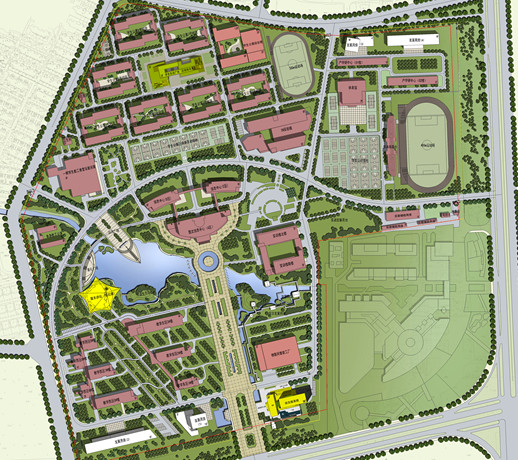 